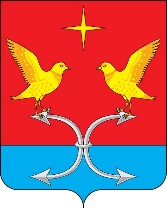 КОРСАКОВСКИЙ РАЙОННЫЙ СОВЕТ НАРОДНЫХ ДЕПУТАТОВ ОРЛОВСКОЙ ОБЛАСТИРЕШЕНИЕ  __27 февраля_2019  года		                                         № 135/1 – РСО Положении о порядке сообщения муниципальными служащими, лицами, замещающими муниципальные должности в органах местного самоуправления Корсаковского района Орловской области о возникновении личной заинтересованности при исполнении должностных обязанностей (осуществлении) полномочий, которая приводит или может привести к конфликту интересовПринято Корсаковским районным Советомнародных депутатов                                                                                                                  27. 02. 2019 г   	В соответствии с Федеральным законом от 25.12.2008 № 273-ФЗ         «О противодействии коррупции», руководствуясь Уставом Корсаковского района Орловской области:Утвердить Положение о порядке сообщения муниципальными служащими, лицами, замещающими муниципальные должности в органах местного самоуправления Корсаковского района Орловской области              о возникновении личной заинтересованности при исполнении должностных обязанностей (осуществлении полномочий), которая приводит или может привести к конфликту интересов согласно приложению.Решение опубликовать (обнародовать).Председатель Совета                                                             В.М. СавинГлава района                                                                          В.Р. КнодельПриложениек решению Корсаковскогорайонного Совета народныхдепутатов от 27 февраля 2019 №135/1-РС Положениео порядке сообщения муниципальными служащими, лицами, замещающими муниципальные должности в органах местного самоуправления Корсаковского района Орловской области о возникновении личной заинтересованности при исполнении должностных обязанностей (осуществлении полномочий), которая приводит или может привести              к конфликту интересовНастоящим Положением определяется порядок сообщения муниципальными служащими, лицами, замещающими муниципальные должности в органах местного самоуправления, о возникновении личной заинтересованности при исполнении должностных обязанностей (осуществлении полномочий), которая приводит или может привести к конфликту интересов.Под конфликтом интересов понимается ситуация, при которой личная заинтересованность понимается возможность получения доходов           в виде денег, иного имущества, в том числе имущественных прав, услуг имущественного характера, результатов выполненных работ или каких-либо выгод (преимуществ) муниципальным служащим, лицом, замещающим муниципальную должность, и (или) состоящим                  в близком родстве или свойстве лицами (родителями, супругами, детьми, братьями, сестрами, а также братьями, сестрами, родителями, детьми супругов и супругами детей), гражданами или организациями,     с которыми муниципальный служащий, лицо, замещающее муниципальную должность, и (или) лица, состоящие с ним в близком родстве или свойстве, связаны имущественными, корпоративными или иными близкими отношениями.Муниципальные служащие, лица, замещающие муниципальные должности, обязаны в соответствии с законодательством Российской Федерации о противодействии коррупции сообщать о возникновении личной заинтересованности при исполнении должностных обязанностей, которая приводит или может привести к конфликту интересов, а также принимать меры по предотвращению или урегулированию конфликта интересов.Сообщение оформляется в письменной форме в виде уведомления         о возникновении личной заинтересованности при исполнении должностных обязанностей (осуществлении полномочий), которая приводит или может привести к конфликту интересов (далее – уведомление) согласно приложению 1 к настоящему Положению.Уведомление подается:муниципальными служащими – руководителю органа местного самоуправления Корсаковского района;лицами, замещающими муниципальные должности в органе местного самоуправления Корсаковского района – в комиссию по соблюдению требований к служебному поведению                             и урегулированию конфликта интересов (созданную в Корсаковском районном Совете народных депутатов);лицами, замещающими муниципальные должности                             в муниципальной избирательной комиссии Корсаковского района – председателю Муниципальной избирательной комиссии.Уведомление подлежит регистрации в Журнале регистрации сообщений лиц о возникновении личной заинтересованности при исполнении должностных обязанностей (осуществлении полномочий), которая приводит или может привести к конфликту интересов, согласно приложению 2 к настоящему Положению. На уведомлении ставится отметка «Уведомление зарегистрировано» с указанием даты    и номера регистрации, фамилии, инициалов и должности лица, зарегистрировавшего уведомление. Копия зарегистрированного уведомления выдается подавшему его лицу в день подачи уведомления.Рассмотрение уведомлений осуществляется соответствующими комиссиями, образуемыми правовыми актами органов местного самоуправления Корсаковского района.Указанным актом утверждается состав и порядок деятельности комиссии.    Приложение 1к Положению «О порядке сообщения муниципальными служащими, лицами, замещающими муниципальные должности в органах местного самоуправления Корсаковского района Орловской области о возникновении личной заинтересованности при исполнении должностных обязанностей (осуществлении полномочий), которая приводит или может привести к конфликту интересов»__________________________________________________________________(руководитель органа местного самоуправления)от _________________________________________________________________________________________________________________________________(Ф.И.О., замещаемая должность)УВЕДОМЛЕНИЕо возникновении личной заинтересованности при исполнении должностных обязанностей (осуществлении полномочий), которая приводит или может привести к конфликту интересовСообщаю, что:1._________________________________________________________________(описание личной заинтересованности при исполнении своих должностных обязанностей (осуществлении своих полномочий), которая приводит или может привести к возникновению конфликта интересов)______________________________________________________________________________________________________________________________________________________________________________________________________2. __________________________________________________________________(описание должностных обязанностей (полномочий), на исполнение которых может негативно повлиять либо негативно влияет личная заинтересованность)____________________________________________________________________________________________________________________________________3.__________________________________________________________________(предлагаемые меры по предотвращению или урегулированию конфликта интересов)__________________________________________________________________4. __________________________________________________________________(дополнительные сведения)_________________________________(дата, подпись, расшифровка подписи)Приложение 2к Положению «О порядке сообщения муниципальными служащими, лицами, замещающими муниципальные должности в органах местного самоуправления Корсаковского района Орловской области о возникновении личной заинтересованности при исполнении должностных обязанностей (осуществлении полномочий), которая приводит или может привести к конфликту интересов»ЖУРНАЛрегистрации уведомлений муниципальных служащих, лиц, замещающих муниципальные должности, о возникновении личной заинтересованности при исполнении должностных обязанностей (осуществлении полномочий), которая приводит или может привести к конфликту интересов№ п/пРегистрационный номерДата регистрации уведомленияФ.И.О. подавшего уведомлениеДолжность подавшего уведомлениеФ.И.О. регистрирующего уведомлениеПодпись регистрирующего уведомление Подпись подавшего уведомлениеОтметка о получении копии уведомления (копию получил, подпись)